1. При последовательном соединении проводников общее сопротивление участка равно сумме сопротивлений проводников: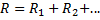 2. При последовательном соединении проводников силы тока в каждом из проводников равны и равны общей силе тока на участке цепи: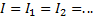 3. При последовательном соединении проводников сумма напряжений равна общему напряжению на участке цепи: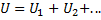 4. При параллельном соединении проводников общая проводимость участка равна сумме проводимостей проводников: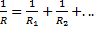 5. При параллельном соединении проводников сумма сил токов равна общей силе тока на участке цепи: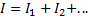 6. При параллельном соединении проводников напряжения в каждом из проводников равны и равны общему напряжению на участке цепи: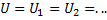 Задача 1Четыре одинаковые лампы подключены к источнику постоянного напряжения (см. Рис. 1). Определите силу тока в каждой лампе, если напряжение на источнике составляет 30 В.Дано: ; 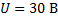 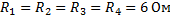 Найти: , , , 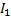 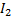 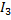 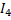 Решение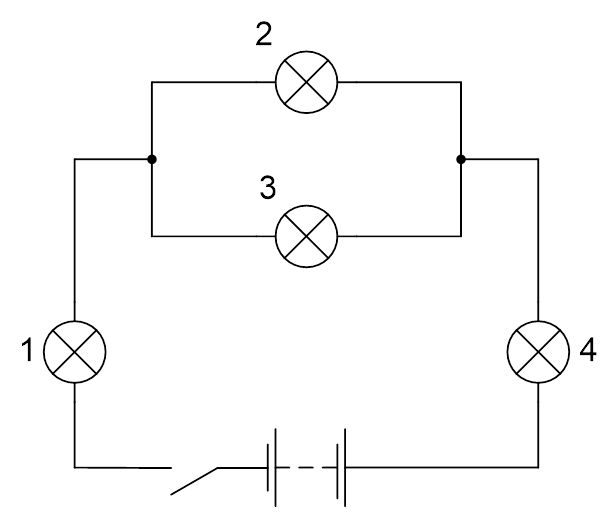 Рис. 1. Иллюстрация к задачеНа рисунке 1 изображена электрическая цепь со смешанным соединением проводников: лампы 2 и 3 соединены параллельно, а лампы 2 и 4 соединены последовательно с участком цепи, состоящим из ламп 2 и 3.Проводимость участка цепи, состоящего из ламп 2 и 3, равна: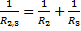 Следовательно, сопротивление этого участка равно: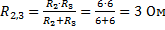 Так как лампы 1 и 4 соединены последовательно с участком цепи, состоящим из ламп 2 и 3, то общее сопротивление ламп будет равно: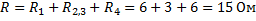 Согласно закону Ома, сила тока всей цепи равна: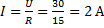 Так как при последовательном соединении проводников силы тока в каждом из проводников равны и равны общей силе тока на участке цепи, то: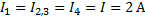 Необходимо найти силу тока на лампах 2 и 3. Для этого вычислим напряжение на участке цепи, который состоит из ламп 2 и 3: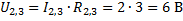 Так как лампы 2 и 3 соединены параллельно, то напряжения на этих лампах равны: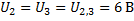 Отсюда сила тока в каждой лампе равна: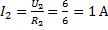 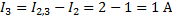 Ответ:  ;  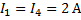 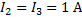 Задача 2Участок цепи, который состоит из четырёх резисторов, подключён к источнику с напряжением 40 В (см. Рис. 2). Вычислите силу тока в резисторах 1 и 2, напряжение на резисторе 3. Сопротивление первого резистора равно 2,5 Ом, второго и третьего – по 10 Ом, четвёртого – 20 Ом.Дано: ; ; ; 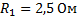 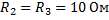 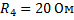 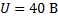 Найти: , , 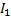 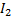 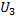 Решение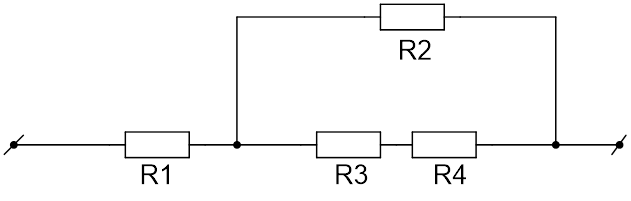 Рис. 2. Иллюстрация к задачеЧерез резистор  течёт такой же ток, как и через весь участок (), следовательно, согласно закону Ома: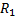 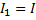 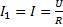 То есть для нахождения  нужно вычислить сопротивление (R) всего участка цепи, который состоит из двух последовательно подключённых частей, одна часть с резистором , другая часть с резисторами :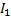 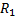 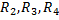 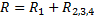 Резистор  соединён параллельно резисторам  и , следовательно: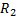 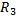 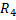 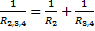 Резисторы  и  соединены последовательно, поэтому: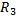 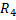 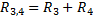 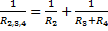 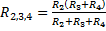 Следовательно, сопротивление всей цепи равно: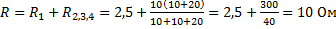 Подставим данное значение в формулу для нахождения тока в резисторе :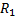 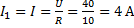 Так как при параллельном соединении проводников напряжения в каждом из проводников равны и равны общему напряжению на участке цепи, то: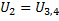 Отсюда: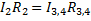 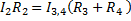 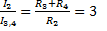 При последовательном соединении силы тока одинаковы, поэтому: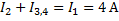 Получили систему уравнений: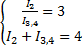 Решив эту систему получим, что: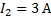 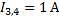 Так как  и  соединены последовательно: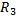 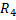 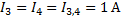 Напряжение на резисторе  равно: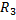 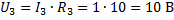 Ответ: ;  ;  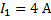 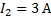 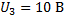 